lMADONAS NOVADA PAŠVALDĪBA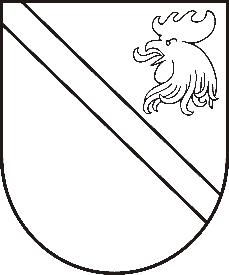 Reģ. Nr. 90000054572Saieta laukums 1, Madona, Madonas novads, LV-4801 t. 64860090, fakss 64860079, e-pasts: dome@madona.lv ___________________________________________________________________________MADONAS NOVADA PAŠVALDĪBAS DOMESLĒMUMSMadonā2018.gada 22.maijā								Nr.181									(protokols Nr.8, 3.p.)Par līdzekļu piešķiršanu biedrībai  “Mēs saviem bērniem“  sociālās rehabilitācijas pakalpojuma nodrošināšanai  bērniem  un jauniešiem Izskatījusi biedrības “Mēs saviem bērniem” 09.05.2018. iesniegumu ar lūgumu piešķirt finansējumu, lai  varētu pabeigt biedrības  līdz šim  sniegtā  sociālās rehabilitācijas pakalpojuma nodrošināšanu bērniem  un jauniešiem ar funkcionāliem traucējumiem, ņemot vērā  informāciju par  dokumentācijas gatavošanu sociālo pakalpojumu iepirkumam,  pamatojoties uz domes Sociālo un veselības jautājumu komitejas sēdes  atzinumu (09.05.2018. Protokols Nr.6, 3.p.), atklāti balsojot: PAR – 11 (Agris Lungevičs, Zigfrīds Gora, Ivars Miķelsons, Andrejs Ceļapīters, Antra Gotlaufa, Artūrs Grandāns, Gunārs Ikaunieks, Andris Sakne, Rihards Saulītis, Aleksandrs Šrubs, Gatis Teilis), PRET – NAV,  ATTURAS – NAV, Madonas novada pašvaldības dome  NOLEMJ:Piešķirt finansējumu EUR 12 500,00 biedrības “Mēs saviem bērniem“ iesākto ārstniecisko terapiju kursu un konsultāciju Madonas novada bērniem un jauniešiem ar īpašām vajadzībām nodrošināšanai 2018. gada  maija, jūnija un jūlija mēnešos.Slēgt līgumu ar biedrību “Mēs saviem bērniem” par piešķirtā finansējuma izlietojumu paredzētajam mērķim un norēķinu kārtību.Finansējumu piešķirt no nesadalītajiem budžeta līdzekļiem.Domes priekšsēdētājs						A.Lungevičs